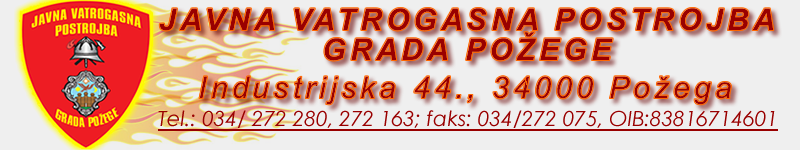 U Požegi, 15. travnja 2021. godineURBROJ: 449-04-21Temeljem rezultata testiranja provedenog po Pravilniku o postupku i odabiru radnika za poslove u Javnoj vatrogasnoj postrojbi Grada Požege koje je provedeno 12. i 13. travnja  2021. godine, sukladno natječaju za prijem u radni odnos na neodređeno radno vrijeme ,uz probni rad od tri mjeseca, za radno mjesto Vatrogasac - jedan izvršitelj. Po zapisniku stručnog povjerenstva za provedbu natječaja, URBROJ:447-04-21 od 14. travnja 2021. godine, za radno mjesto vatrogasac Javne vatrogasne postrojbe Grada Požege, zapovjednik Javne vatrogasne postrojbe Grada Požege donosi,O D L U K Uo odabiru kandidataKandidat koji je ispunio sve formalne uvjete natječaja, podnio pravodobno i potpunu prijavu te ostvario najbolji ukupni rezultat testiranja za radno mjesto vatrogasac je;Leo Pažin  - SSS vatrogasac      ZAPOVJEDNIK       Dalibor Hrunka bacc. ing. sec.